Предмет9А9Б9Вгеометрия​задачи по материалам ОГЭ решить задание № 8 с 43 по 52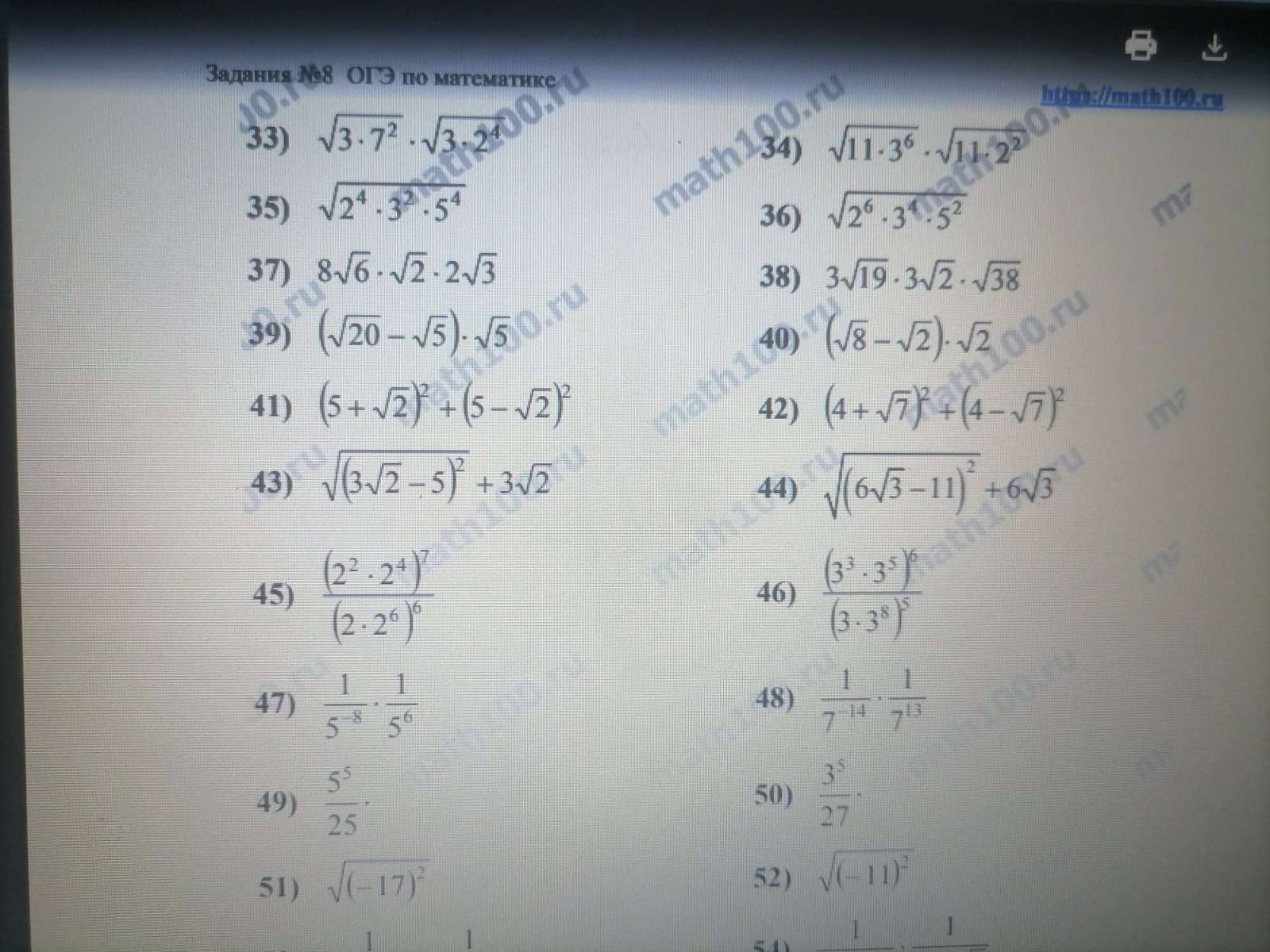 биология§ 27 читать, решить задачигеографияпараграф 23, 1-6 задание письменно стр. 95Английский язык (Васильева)стр 58 перевод текста письменноАнглийский язык (Русакова)стр. 52 упр. 2  (переписать, перевести фразовый диалог, заполнить пропуски), стр. 52 упр. 3  (письменно)история§5 читать, ответить на вопросы (устно)§5 читать, ответить на вопросы (устно)Немецкий язык (Сафьянова)стр 30 упр 1 ( выписать из предложений слова по новой теме)обществознание​§ 11, выписать функции правоохранительных органов,  зад. в классе и дома 1,4 (письменно), учить понятия